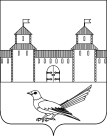 от 29.04.2015г. №_ 89-пНа основании статьи 81 Бюджетного кодекса Российской Федерации, статей 31, 34 Устава муниципального образования город Сорочинск Оренбургской области и Положения о порядке расходования средств резервного фонда муниципального образования город Сорочинск Оренбургской области, утвержденного постановлением администрации города Сорочинска от 07.10.2014г. № 347-п «Об утверждении Положения о порядке расходования средств резервного фонда муниципального образования город Сорочинск Оренбургской области», в соответствии с Решением Сорочинского городского Совета депутатов от 30.03.2015г. № 385 «Об установлении мемориальной доски в память об Осокиной А.П. на здании администрации города Сорочинска Оренбургской области»:1. Выделить администрации города Сорочинска Оренбургской области денежные средства в размере 13500 (тринадцать тысяч пятьсот) рублей на организацию изготовления и установку мемориальной доски в память об Осокиной Антонине Павловне.2. Определить источником финансирования средства резервного фонда муниципального образования город Сорочинск Оренбургской области, предусмотренные в бюджете города Сорочинска на 2015 год.3. Поручить организацию исполнения настоящего постановления начальнику финансового отдела администрации города Сорочинска Оренбургской области Такмаковой Т.П.4. Установить, что настоящее постановление  вступает в силу с момента подписания и подлежит официальному опубликованию.Глава администрации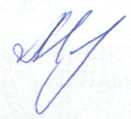 города Сорочинска                                                                   Т.П. Мелентьева  Разослано: в дело – 2, горфо – 1, администрации города – 1, контрольно-счетной палате – 1.Администрация города Сорочинска Оренбургской областиП О С Т А Н О В Л Е Н И Е   О выделении средств из резервного фонда